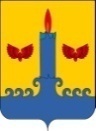 ДУМА СВЕЧИНСКОГО МУНИЦИПАЛЬНОГО ОКРУГАКИРОВСКОЙ ОБЛАСТИПЕРВОГО СОЗЫВАРЕШЕНИЕ11.12.2020            		                                                                                   № 6/78пгт СвечаОб оплате труда муниципальных служащих органов местного самоуправления Свечинского муниципального округа Кировской областиВ соответствии со статьей 22 Закона Кировской области от 08.10.2007 N 171-ЗО "О муниципальной службе в Кировской области", постановлением Правительства Кировской области от 12.04.2011 N 98/120 "О расходах на оплату труда депутатов, выборных должностных лиц местного самоуправления, осуществляющих свои полномочия на постоянной основе, муниципальных служащих, учитываемых при установлении нормативов формирования расходов на содержание органов местного самоуправления муниципальных образований Кировской области" (с изменениями и дополнениями) и статьей 24 Положения о муниципальной службе в муниципальном образовании Свечинский муниципальный округ Кировской области, утвержденного решением  Думы Свечинского муниципального округа Кировской области от 23.10.2020 N 4/41, Дума Свечинского муниципального округа РЕШИЛА:1. Утвердить Положение о размере и условиях оплаты труда муниципальных служащих органов местного самоуправления муниципального образования Свечинский муниципальный округ Кировской области. Прилагается.2. Признать утратившими силу с 01.01.2021 решения Свечинской районной Думы:2.1. от 11.11.2016 № 4/38 "Об оплате труда Главы Свечинского района и муниципальных служащих органов местного самоуправления Свечинского муниципального района Кировской области".2.2. от 15.09.2017 № 12/106 "О внесении изменений в Положение  о размере и условиях оплаты труда муниципальных служащих органов местного самоуправления муниципального образования Свечинского муниципального района Кировской области".2.3. от 26.01.2018 № 17/145 "О внесении изменений в решение Свечинской районной Думы от 11.11.2016 N 4/38".2.4. от 29.12.2018 № 29/223"О внесении изменений в решение Свечинской районной Думы от 11.11.2016 N 4/38".3. Признать утратившим силу решение Думы Свечинского муниципального округа от 22.10.2020 № 3/29 «О внесении изменений в решение Свечинской районной Думы от 11.11.2016 № 4/38».4. Настоящее решение вступает в силу с 01.01.2021 года.Глава Свечинского муниципального округа	                                                          Н.Д. БусыгинПредседатель ДумыСвечинского муниципального округа	                                      С.А. ШабановПОЛОЖЕНИЕо размерах и условиях оплаты труда муниципальных служащих органов местного самоуправления муниципального образования Свечинский муниципальный округ Кировской области1. Общие положения1.1. Настоящее Положение о размере и условиях оплаты труда муниципальных служащих органов местного самоуправления муниципального образования Свечинский муниципальный округ Кировской области (далее - Положение) разработано в соответствии с Федеральным законом от 06.10.2003 N 131-ФЗ "Об общих принципах организации местного самоуправления в Российской Федерации", Федеральным законом от 02.03.2007 N 25-ФЗ "О муниципальной службе в Российской Федерации", Законом Кировской области от 08.10.2007 N 171-ЗО "О муниципальной службе в Кировской области" и постановлением Правительства Кировской области от 12.04.2011 N 98/120 "О расходах на оплату труда депутатов, выборных должностных лиц местного самоуправления, осуществляющих свои полномочия на постоянной основе, муниципальных служащих, учитываемых при установлении нормативов формирования расходов на содержание органов местного самоуправления муниципальных образований Кировской области" (далее - Постановление Правительства Кировской области от 12.04.2011 N 98/120).1.2. Положение определяет размер и условия оплаты труда муниципальных служащих органов местного самоуправления муниципального образования Свечинский муниципальный округ Кировской области: контрольно-счетной комиссии Свечинского муниципального округа, администрации Свечинского муниципального округа, отраслевых органов администрации Свечинского муниципального округа (далее - муниципальные служащие).1.3. Оплата труда муниципального служащего производится в виде денежного содержания, которое состоит из должностного оклада муниципального служащего в соответствии с замещаемой им должностью муниципальной службы (далее - должностной оклад) и месячного оклада муниципального служащего в соответствии с присвоенным ему классным чином муниципальной службы (далее - оклад за классный чин), которые составляют оклад месячного денежного содержания (далее - оклад денежного содержания), а также ежемесячных и иных дополнительных выплат (далее - дополнительные выплаты).1.4. К ежемесячным и иным дополнительным выплатам относятся:1) ежемесячная надбавка к должностному окладу за выслугу лет на муниципальной службе;2) ежемесячная надбавка к должностному окладу за особые условия муниципальной службы;3) ежемесячное денежное поощрение;4) ежемесячная процентная надбавка к должностному окладу за работу со сведениями, составляющими государственную тайну;5) ежемесячная надбавка за классный чин;6) премия за выполнение особо важных и сложных заданий;7) единовременная выплата при предоставлении ежегодного оплачиваемого отпуска;8) материальная помощь;9) иные поощрения.1.5. При формировании фонда оплаты труда муниципальных служащих сверх суммы средств, направляемых на выплату должностных окладов, предусматриваются следующие средства для выплаты (в расчете на год):1) ежемесячной надбавки к должностному окладу за выслугу лет на муниципальной службе в размере трех должностных окладов;2) ежемесячной надбавки к должностному окладу за особые условия муниципальной службы в размере четырнадцати должностных окладов;3) ежемесячного денежного поощрения в размере восемнадцати должностных окладов;4) ежемесячной процентной надбавки к должностному окладу за работу со сведениями, составляющими государственную тайну, в размере одного должностного оклада;5) премий за выполнение особо важных и сложных заданий в размере четырех должностных окладов;6) единовременной выплаты при предоставлении ежегодного оплачиваемого отпуска и материальной помощи в размере трех должностных окладов;7) оклада за классный чин в размере четырех должностных окладов.1.6. Представитель нанимателя (работодателя): председатель Думы Свечинского муниципального округа Кировской области для председателя контрольно-счетной комиссии Свечинского муниципального округа, глава Свечинского муниципального округа для администрации Свечинского муниципального округа, руководитель отраслевого органа администрации Свечинского муниципального округа для отраслевого органа администрации Свечинского муниципального округа - вправе перераспределять средства фонда оплаты труда между выплатами, предусмотренными в подпунктах 3, 5 пункта 1.5 настоящего Положения.2. Должностной оклад2.1. Размеры должностных окладов муниципальных служащих устанавливаются Постановлением Правительства Кировской области от 12.04.2011 N 98/120 со всеми изменениями и дополнениями.2.2. Должностные оклады муниципальных служащих могут увеличиваться (индексироваться) с учетом уровня инфляции (потребительских цен) в соответствии с нормативными правовыми актами Губернатора Кировской области.2.3. При увеличении (индексации) должностных окладов их размеры подлежат округлению до целого рубля в сторону увеличения.3. Ежемесячная надбавка к должностному окладу за выслугу летна муниципальной службе3.1. Выплата ежемесячной надбавки к должностному окладу за выслугу лет на муниципальной службе производится ежемесячно дифференцированно в зависимости от стажа муниципальной службы из утвержденного фонда оплаты труда в следующих размерах:3.2. Стаж работы для выплаты ежемесячной надбавки к должностному окладу за выслугу лет на муниципальной службе определяется комиссией по исчислению стажа муниципальной службы муниципальных служащих Свечинского муниципального округа по представлению непосредственного руководителя.3.3. Назначение ежемесячной надбавки к должностному окладу за выслугу лет на муниципальной службе производится на основании распоряжения (приказа): председателя  Думы Свечинского муниципального округа для председателя контрольно-счетной комиссии Свечинского муниципального  округа, главы Свечинского муниципального округа для муниципальных служащих администрации Свечинского муниципального округа, руководителя отраслевого органа администрации Свечинского муниципального округа для муниципальных служащих отраслевого органа администрации Свечинского муниципального округа в соответствии с решением комиссии.4. Ежемесячная надбавка к должностному окладуза особые условия муниципальной службы4.1. Под особыми условиями муниципальной службы понимается деятельность муниципальных служащих, требующая высокого уровня профессионализма, компетентности и ответственности, носящая напряженный и сложный характер, связанная с постоянными психологическими и эмоциональными нагрузками, а также работа с персональным компьютером и необходимость строгого выполнения ограничений, связанных с муниципальной службой.4.2. Выплата ежемесячной надбавки к должностному окладу за особые условия муниципальной службы производится из утвержденного фонда оплаты труда ежемесячно дифференцированно в зависимости от сложности и напряженности в работе, выполнения работы особой важности.4.3. Ежемесячная надбавка к должностному окладу за особые условия муниципальной службы устанавливается в размерах:по высшим должностям - от 150 до 200 процентов должностного оклада;по главным должностям - от 120 до 150 процентов должностного оклада;по ведущим должностям - от 90 до 120 процентов должностного оклада;по старшим должностям - от 60 до 90 процентов должностного оклада;по младшим должностям - от 30 до 60 процентов должностного оклада.4.4. Ежемесячная надбавка к должностному окладу за особые условия муниципальной службы устанавливается на основании распоряжения (приказа):- председателя Думы Свечинского муниципального округа для председателя контрольно-счетной комиссии Свечинского муниципального округа;- главы Свечинского муниципального округа по представлению заместителей главы Свечинского муниципального округа, руководителей структурных подразделений администрации Свечинского муниципального округа для муниципальных служащих администрации Свечинского муниципального округа;- руководителя отраслевого органа администрации Свечинского муниципального округа для муниципальных служащих отраслевого органа администрации Свечинского муниципального округа.5. Ежемесячное денежное поощрение5.1. Ежемесячное денежное поощрение выплачивается в целях использования фактора материальной заинтересованности, развития инициативы, улучшения качества работы, укрепления служебной и трудовой дисциплины.5.2. Ежемесячное денежное поощрение в соответствии с настоящим Положением носит системный характер, источником выплаты является фонд оплаты труда органа местного самоуправления.5.3. Ежемесячное денежное поощрение выплачивается ежемесячно пропорционально отработанному времени с учетом п. 5.4 настоящего Положения.5.4. Размер ежемесячного денежного поощрения конкретному муниципальному служащему устанавливается распоряжением (приказом): председателя Думы Свечинского муниципального округа для председателя контрольно-счетной комиссии Свечинского муниципального округа, главы Свечинского муниципального округа для муниципальных служащих администрации Свечинского муниципального округа в соответствии с решением комиссии, руководителя отраслевого органа администрации Свечинского муниципального округа для муниципальных служащих отраслевого органа администрации Свечинского муниципального округа - от 20 до 300 процентов оклада денежного содержания в пределах установленного фонда оплаты труда.6. Ежемесячная процентная надбавка к должностному окладуза работу со сведениями, составляющими государственную тайну6.1. Основания для выплаты и размер ежемесячной процентной надбавки к должностному окладу за работу со сведениями, составляющими государственную тайну (далее - надбавка), определяются в соответствии с Законом Российской Федерации от 21.07.1993 N 5485-1 "О государственной тайне" и постановлением Правительства РФ от 18.09.2006 N 573 "О предоставлении социальных гарантий гражданам, допущенным к государственной тайне на постоянной основе, и сотрудникам структурных подразделений по защите государственной тайны".6.2. Выплата надбавки осуществляется после оформления допуска муниципального служащего к государственной тайне и назначения ее размера в соответствии с распоряжением главы Свечинского муниципального округа для муниципальных служащих администрации Свечинского муниципального округа и муниципальных служащих отраслевых органов администрации Свечинского муниципального округа.7. Премия за выполнение особо важных и сложных заданий7.1. Премирование муниципальных служащих производится по итогам выполнения особо важных и сложных заданий с учетом личного вклада каждого служащего в осуществление основных функций органов местного самоуправления.7.2. Премирование муниципальных служащих за выполнение особо важных и сложных заданий производится по итогам работы за месяц в размере до 33 процентов оклада денежного содержания.7.3. Выплата премии производится в пределах средств фонда оплаты труда, установленного на соответствующий год.Выплата премии осуществляется в текущем месяце.Премии за расчетный период выплачиваются пропорционально фактически отработанному времени.Работники, поступившие на работу в органы местного самоуправления в течение периода, принятого в качестве расчетного для начисления премии, могут быть премированы с учетом их трудового вклада и фактически отработанного времени.7.4. При определении размера премии, устанавливаемого муниципальному служащему, необходимо учитывать:7.4.1. Своевременное и качественное выполнение задач и функций, установленных должностными обязанностями, оперативность и профессионализм в достижении значимых результатов при их исполнении.7.4.2. Успешное выполнение особо важных и сложных заданий руководства.7.4.3. Творческий подход при подготовке инициативных предложений по совершенствованию деятельности органов местного самоуправления и внедрению новых форм и методов в работе, позитивно отразившихся на результатах труда.7.5. Муниципальным служащим может быть снижена премия частично или полностью за:7.5.1. Несоблюдение установленных сроков для выполнения поручений руководства или требований должностной инструкции, некачественное их выполнение при отсутствии уважительных причин.7.5.2. Недостаточный уровень исполнительской дисциплины.7.5.3. Низкий уровень работы.7.5.4. Ненадлежащее качество работы с документами.7.5.5. Нарушение трудовой дисциплины.Служебные записки, в которых указываются предложения о снижении муниципальным служащим премии частично или полностью, подготавливают:- заместители главы Свечинского муниципального округа, руководители структурных подразделений администрации Свечинского муниципального округа на имя главы Свечинского муниципального округа.Руководители отраслевых органов администрации Свечинского муниципального округа принимают решение о снижении муниципальным служащим премии частично или полностью самостоятельно.7.6. Решения о выплате премии за особо важные и сложные задания оформляются до 25 числа текущего месяца:распоряжением председателя Думы Свечинского муниципального округа Кировской области  для председателя контрольно-счетной комиссии Свечинского муниципального округа;распоряжением главы Свечинского муниципального округа для муниципальных служащих администрации Свечинского муниципального округа;распоряжением (приказом) руководителя отраслевого органа администрации Свечинского муниципального округа для муниципальных служащих отраслевого органа администрации Свечинского муниципального округа.8. Единовременная выплата при предоставленииежегодного оплачиваемого отпуска и материальная помощь8.1. При предоставлении муниципальному служащему ежегодного оплачиваемого отпуска один раз в год производится единовременная выплата в размере двух окладов денежного содержания, установленных муниципальным служащим на момент осуществления выплаты.8.2. Право на единовременную выплату возникает у муниципального служащего не ранее, чем право на предоставление ежегодного оплачиваемого отпуска.8.3. При разделении ежегодного основного оплачиваемого отпуска в установленном порядке на части единовременная выплата по заявлению муниципального служащего производится один раз в любой из периодов ухода в отпуск в течение календарного года.8.4. Единовременная выплата при предоставлении ежегодного оплачиваемого отпуска осуществляется по заявлению муниципального служащего на основании распоряжения (приказа):- председателя Думы Свечинского муниципального округа Кировской области для председателя контрольно-счетной комиссии Свечинского муниципального округа;- главы Свечинского муниципального округа для муниципальных служащих администрации Свечинского муниципального округа;- руководителя отраслевого органа администрации Свечинского муниципального округа для муниципальных служащих отраслевого органа администрации Свечинского муниципального округа.8.5. Единовременная выплата к отпуску производится муниципальному служащему в размере, рассчитанном пропорционально числу отработанных полных месяцев в данном календарном году, в случае:- предоставления ежегодного оплачиваемого отпуска, если муниципальный служащий принят на службу не с начала календарного года;- увольнения с муниципальной службы, если единовременная выплата в расчетном календарном году такому служащему не выплачена.8.6. Материальная помощь предоставляется муниципальному служащему один раз в течение календарного года в размере одного оклада денежного содержания.8.7. Материальная помощь выплачивается по заявлению муниципального служащего на основании распоряжения (приказа):- председателя Думы Свечинского муниципального округа Кировской области для председателя контрольно-счетной комиссии Свечинского муниципального округа;- главы Свечинского муниципального округа для муниципальных служащих администрации Свечинского муниципального округа;- руководителя отраслевого органа администрации Свечинского муниципального округа для муниципальных служащих отраслевого органа администрации Свечинского муниципального округа.8.8. Муниципальным служащим, отработавшим неполный календарный год, выплата материальной помощи производится пропорционально числу отработанных полных месяцев в данном календарном году.8.9. При увольнении муниципального служащего производится перерасчет единовременной выплаты и материальной помощи пропорционально числу отработанных полных месяцев в данном календарном году.  9. Иные поощрения9.1. За безупречную и эффективную муниципальную службу в целях повышения заинтересованности в результатах труда, создания условий для развития творческой активности и инициативы, повышения эффективности и качества управленческого труда, повышения ответственности в достижении поставленных задач муниципальным служащим может выплачиваться денежное поощрение в виде премии.9.2. Денежное поощрение выплачивается муниципальным служащим в порядке и размерах, устанавливаемых представителем нанимателя (работодателя): председателем Думы Свечинского муниципального округа Кировской области для председателя контрольно-счетной комиссии Свечинского муниципального округа, главой Свечинского муниципального округа для администрации Свечинского муниципального округа, руководителем отраслевого органа администрации Свечинского муниципального округа для отраслевого органа администрации Свечинского муниципального округа.10. Оклад за классный чинОснования для выплаты и размер оклада за классный чин определяются в соответствии с Законом Кировской области от 30.09.2010 N 549-ЗО "О порядке присвоения и сохранения классных чинов муниципальной службы в Кировской области", Постановлением Правительства Кировской области от 12.04.2011 N 98/120, Положением о муниципальной службе в муниципальном образовании Свечинский муниципальный округ Кировской области, утвержденным решением Думы Свечинского муниципального округа Кировской области от 23.10.2020 N 4/41.Выплата оклада за классный чин осуществляется после присвоения классного чина муниципальному служащему в размере, установленном приложением N 10 к постановлению Правительства Кировской области "О нормативах формирования расходов на оплату труда депутатов, выборных должностных лиц местного самоуправления и муниципальных служащих Кировской области", на основании распоряжения (приказа): председателя Думы Свечинского муниципального округа Кировской области для председателя контрольно-счетной комиссии Свечинского муниципального округа, главы Свечинского муниципального округа для муниципальных служащих администрации Свечинского муниципального округа, руководителя отраслевого органа администрации Свечинского муниципального округа для муниципальных служащих отраслевого органа администрации Свечинского муниципального округа в соответствии с решением аттестационной комиссии.Размер оклада за классный чин муниципальных служащих увеличивается (индексируется) с учетом уровня инфляции (потребительских цен) в соответствии с нормативными правовыми актами Губернатора Кировской области. При увеличении (индексации) оклада за классный чин его размер подлежит округлению до целого рубля в сторону увеличения.УТВЕРЖДЕНОрешением Думы Свечинского муниципального округаКировской областиот 11.12.2020 № 6/78Стаж муниципальной службы Процент от установленного должностного окладаОт 1 года до 5 лет10От 5 до 10 лет15От 10 до 15 лет20Свыше 15 лет30